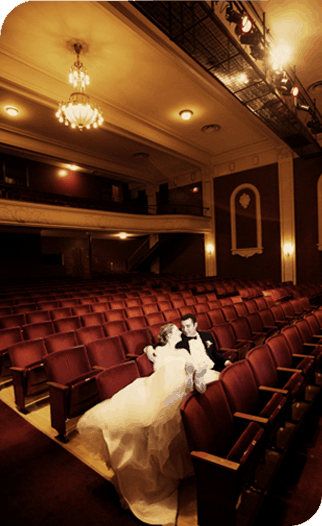 The Clifton Center is a beautiful place to begin a memory you will cherish forever._____________________________________________________________________Make your wedding day memorable and historic!  Have your wedding in our Eifler Theater with your reception in our newly renovated Reception Hall. The Eifler Theater is a unique beautifully restored vintage proscenium theatre with plush fixed seating. Our 4,000 sq. ft. Reception Hall space can accommodate up to 250 guests. Rentals includes use of our tables and chairs; early access to decorate; bride and groom rooms; an open catering policy; staff support for set-up, breakdown and meeting management; experienced staff and more.Discover the best value in town for your wedding ceremony and reception. We are located in the heart of the Frankfort Avenue corridor in the Clifton/Crescent Hill area of Louisville.RECEPTION HALL RENTAL					10 hour minimum						$1,650			Each additional hour						$150	EIFLER THEATER WEDDING & RECEPTION HALL					14 HOURS minimum						$2,450*Includes a technical staff member, lighting, sound, rehearsal & weddingFor more information contact: Ann Drury502.896.8480			adrury@cliftoncenter.org		2117 Payne Street, Louisville, KY 40206